Lección 5: Productos más allá de 100Encontremos productos más allá de 100.Calentamiento: Conversación numérica: Un número por cierto múltiplo de 10Encuentra mentalmente el valor de cada expresión.5.1: El regalo pegajoso de ElenaA Elena le regalaron una hoja de calcomanías decorativas.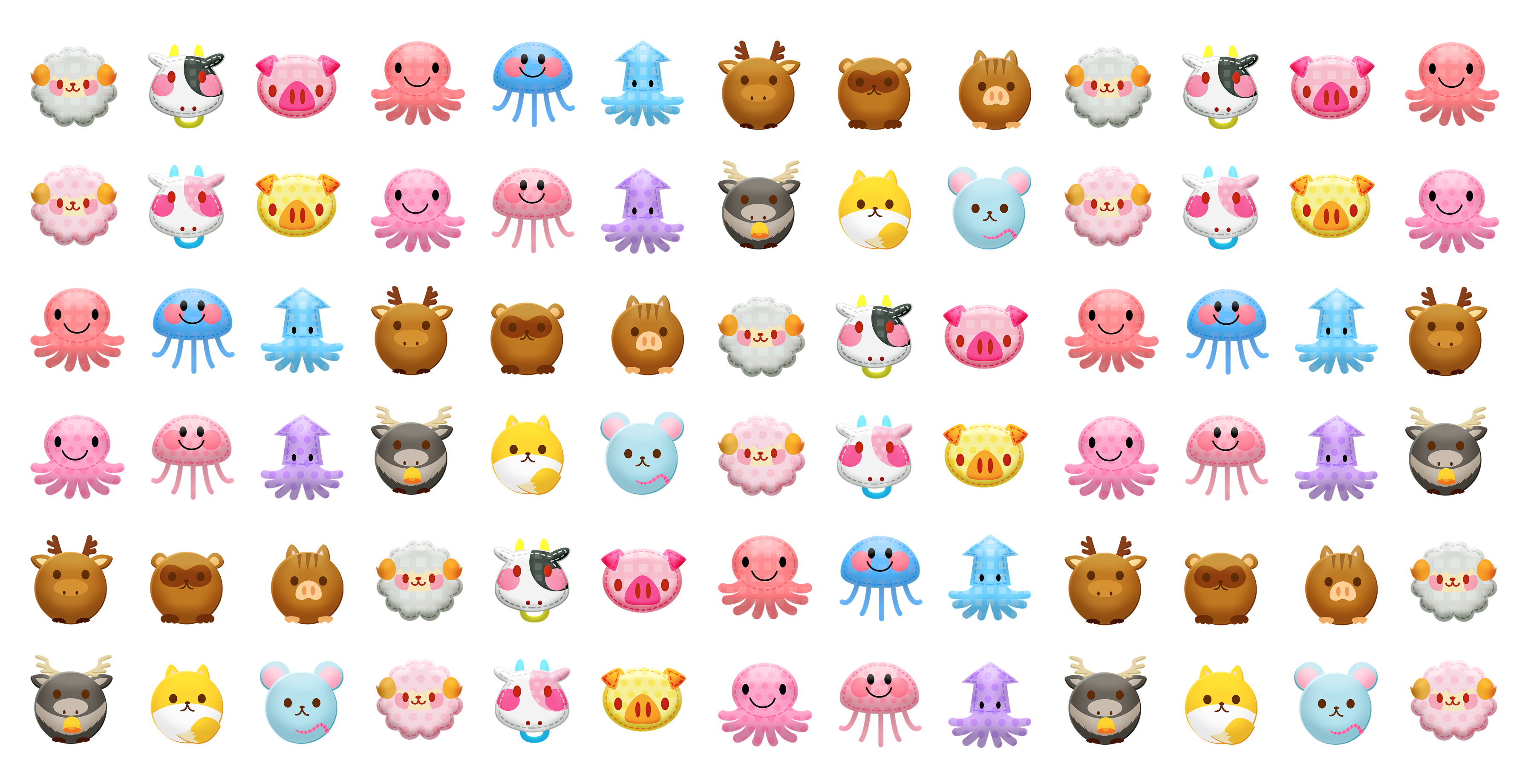 ¿Cuántas calcomanías hay? Explica o muestra cómo lo descubrirías sin contar todas las calcomanías.5.2: Más y más calcomaníasElena tiene otra hoja de calcomanías con 9 filas y 21 calcomanías en cada fila. ¿Cuántas calcomanías tiene Elena? Explica o muestra cómo razonaste.La hoja de calcomanías de Noah tiene 3 filas cada una con 48 calcomanías. La hoja de calcomanías de Andre tiene 7 filas cada una con 23 calcomanías.¿Quién tiene más calcomanías? Explica o muestra cómo razonaste.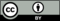 © CC BY 2021 Illustrative Mathematics®